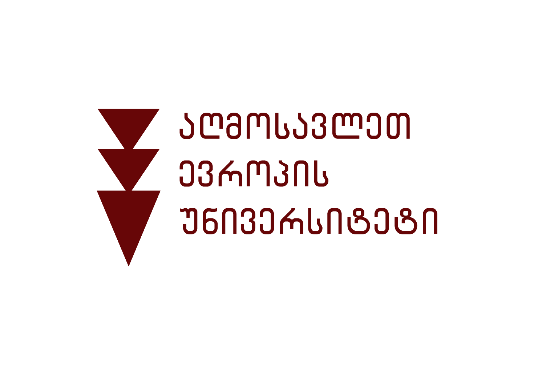 დოქტორანტობის კანდიდატი _________________________________________ აკმაყოფილებს აღმოსავლეთ ევროპის უნივერსიტეტში  _____________________________________ფაკულტეტის _____________________________სადოქტორო საგანმანათლებლო პროგრამაზე მიღების წინაპირობებს და თანახმა ვარ, მიეცეს  _______________________სადოქტორო პროგრამაზე ჩაბარების უფლება.პროგრამის ხელმძღვანელის სახელი, გვარი: -------------------------------------------------პროგრამის ხელმძღვანელის ხელმოწერა:   --------------------------------------------თარიღი:  -----------------------------------––პროგრამის ხელმძღვანელის თანხმობა